Publicado en Barcelona el 28/06/2022 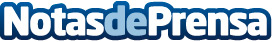  Estrategias de aprendizaje: Novakid combina la repetición con el TPR y réplicas de conversaciones realesCon más de 1.5 mil millones de hablantes, el inglés se ha convertido en el idioma que lidera la creación de contenidos. Con el fin de consolidar el idioma del presente y del futuro en los niños, Novakid toma las ocho leyes del aprendizaje de John Wooden, y explota especialmente la de la repetición. El sistema educativo de la plataforma digital promueve el aprendizaje inmersivo con el fin de preparar a los más pequeños para las profesiones del futuroDatos de contacto:Marga Vidal933621034Nota de prensa publicada en: https://www.notasdeprensa.es/novakid-aboga-por-la-repeticion-la-repeticion Categorias: Nacional Idiomas Educación Entretenimiento E-Commerce Ocio para niños http://www.notasdeprensa.es